002_intermediate_grammarFuture formsKeys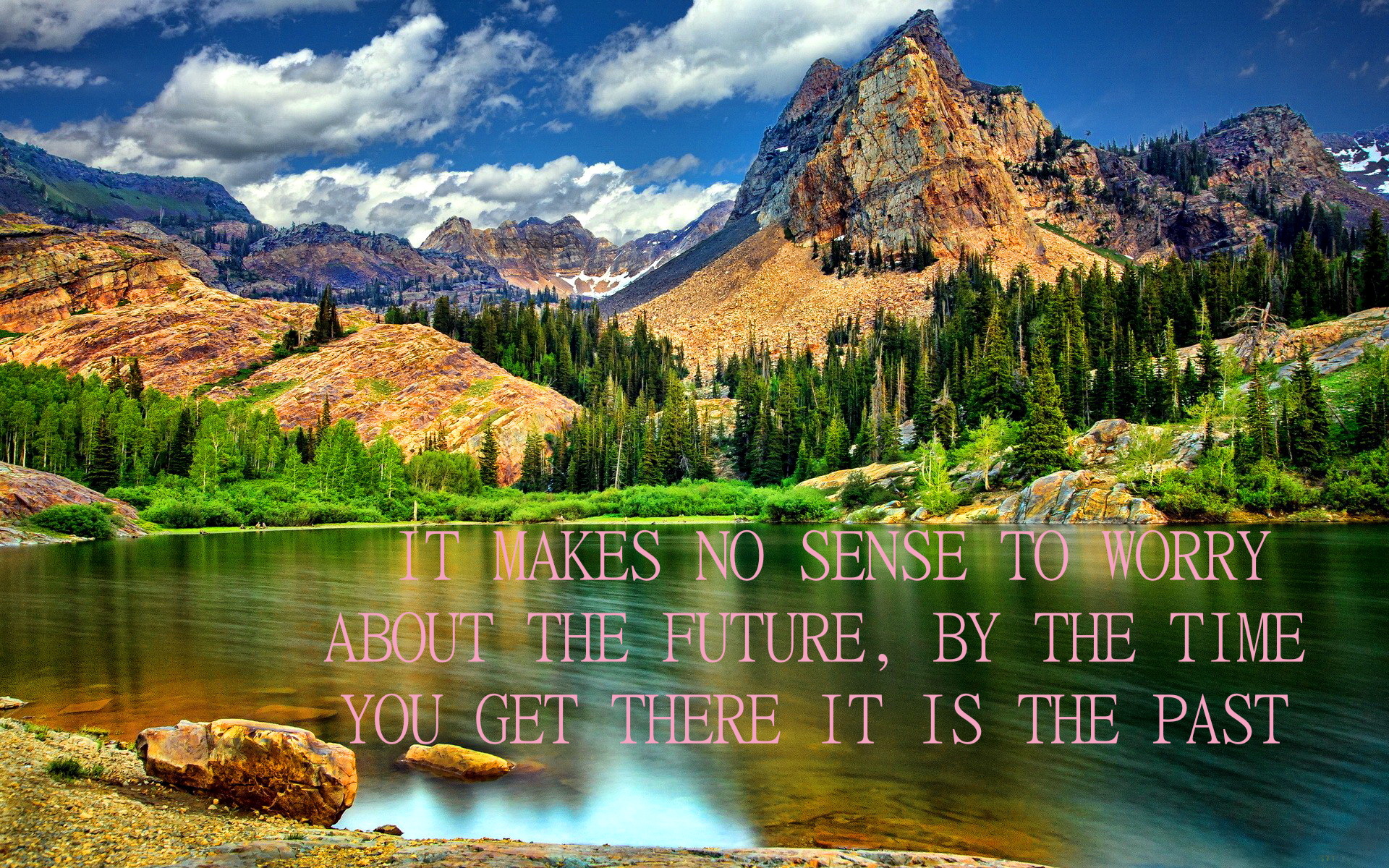 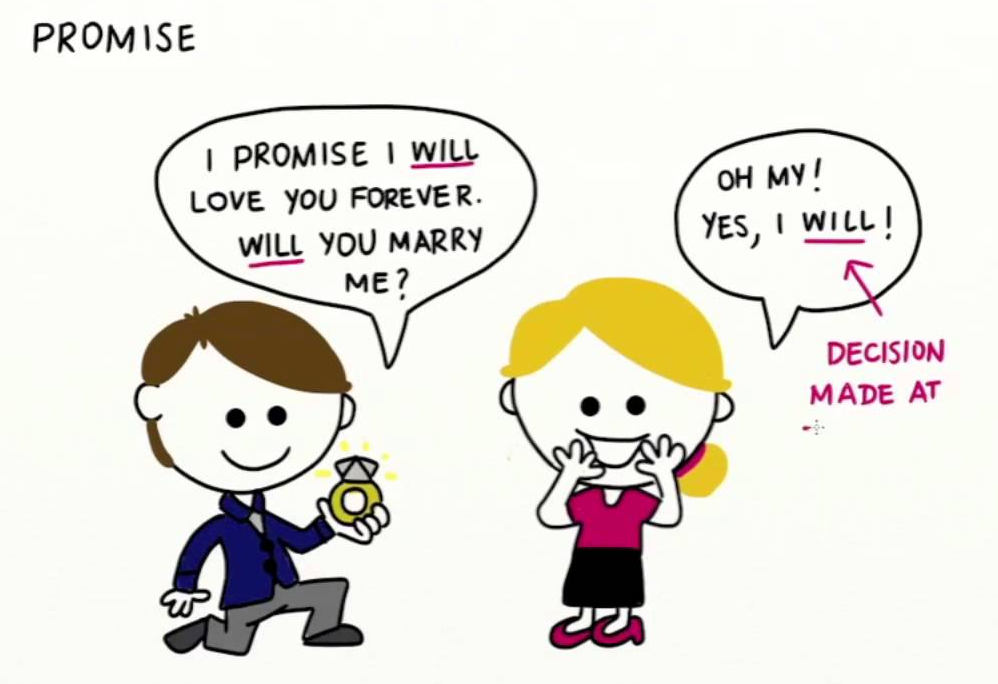 Exercise 1Put the verbs in brackets into the Present Simple or the Future Simple. 1. They will go to school when they are five years old.2. I will call you before I leave for Paris.3. He will write a letter to her every day while he is at college.4. We will do our homework when we get home.5. John will fix the tap as soon as he comes back from work.6. When will you pack your suitcase?7. I will not do anything until you are ready.8. When will you phone me?9. I promise I will buy you a present when I return from my holiday.10. When she passes her driving test she will buy a car. Exercise 2Fill in each gap using the construction «to be going to» and one of the verbs from the list. To do; to surf; to fix; to jump; to visit; to drink; to have; to eat; to play; to visit. 1. She is going to do her homework.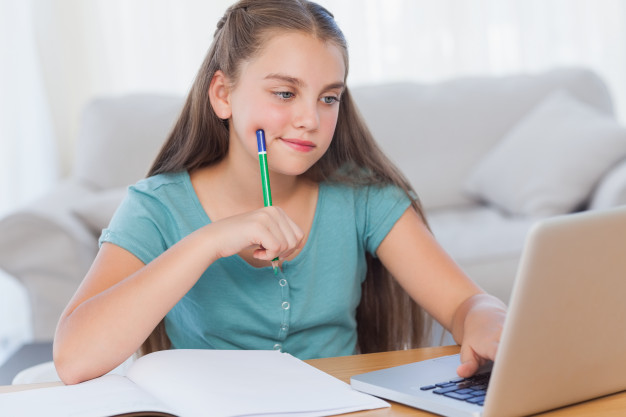 2. Sarah is going to surf. 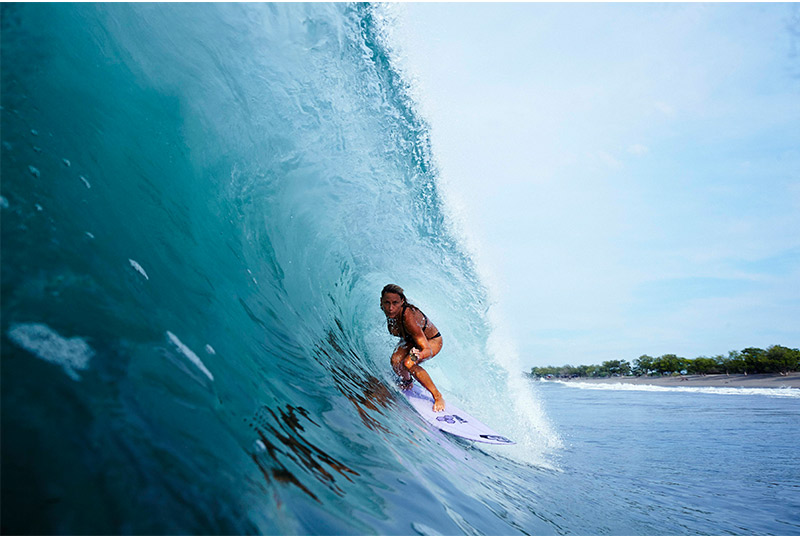 3. Mike is going to repair his car. 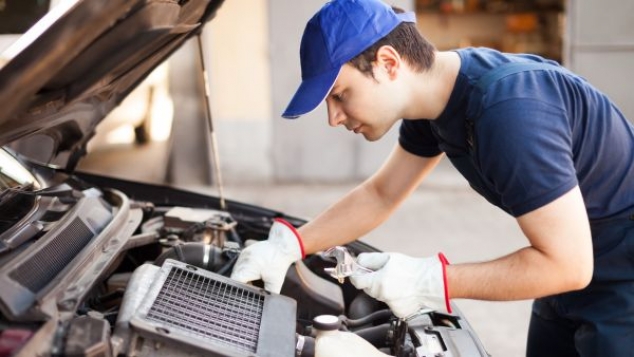 4. Alison is going to jump with a parachute.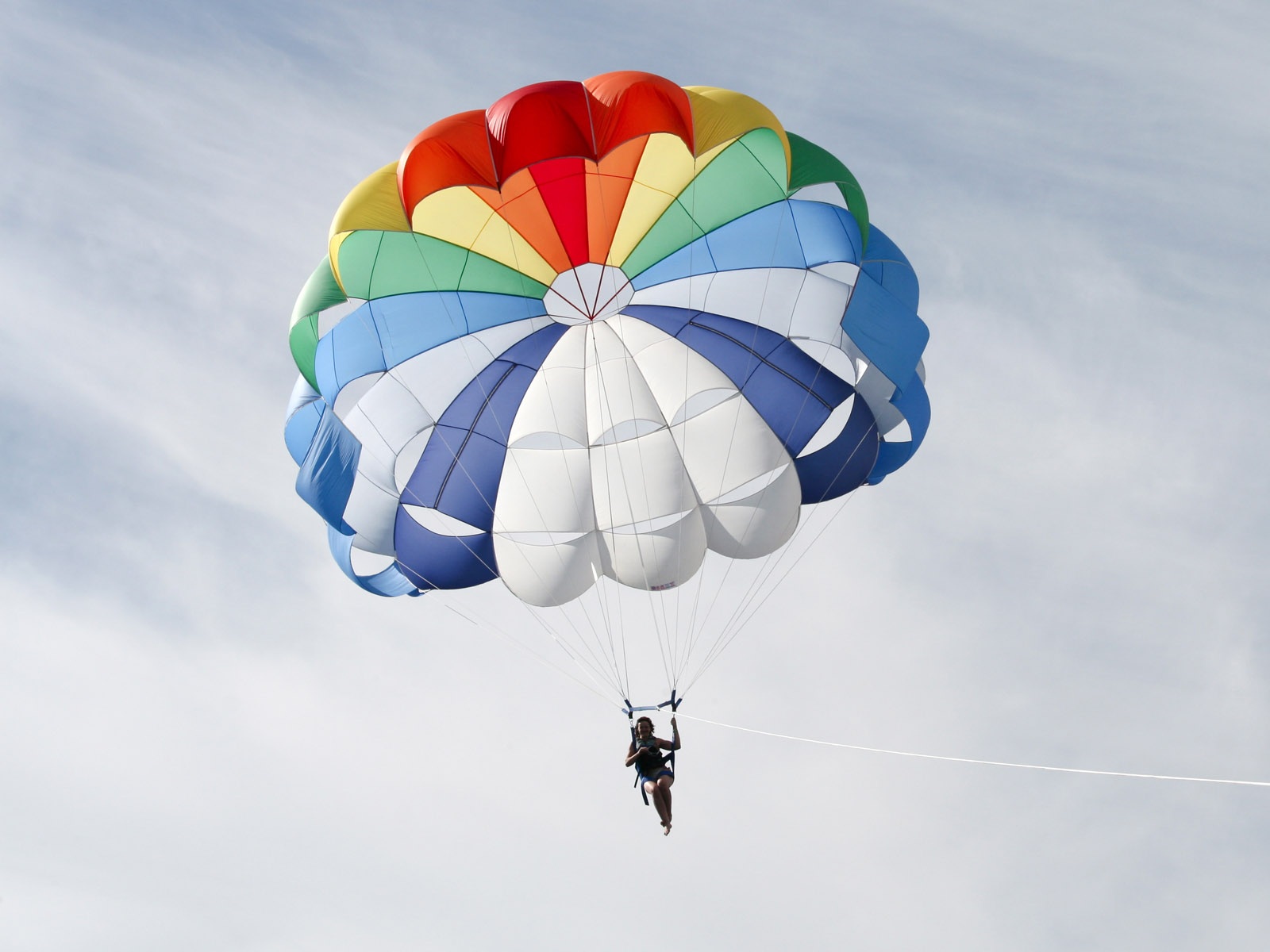 5. Michelle is going to visit New York City.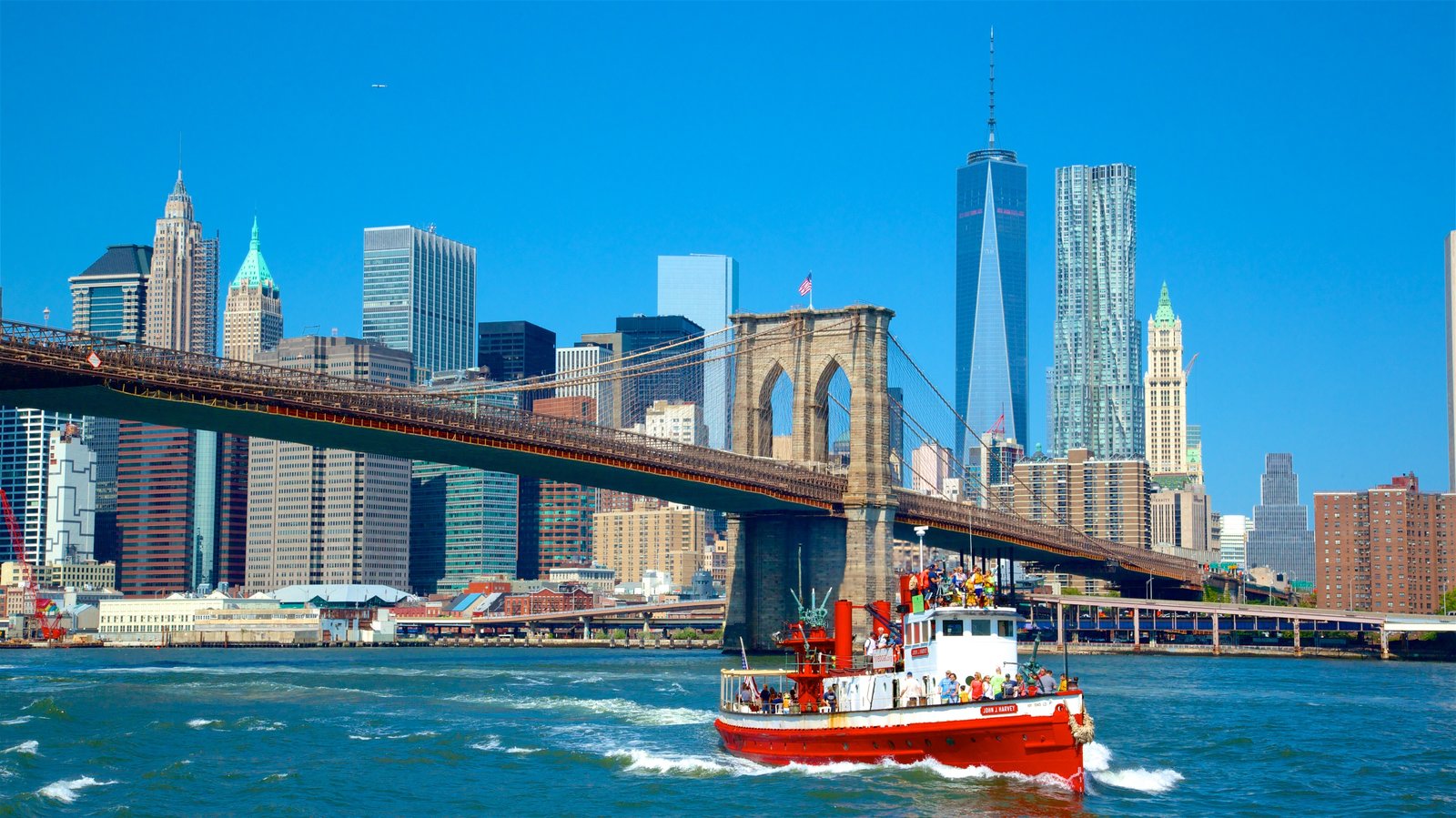 6. Margarita is going to drink a cup of Chinese tea.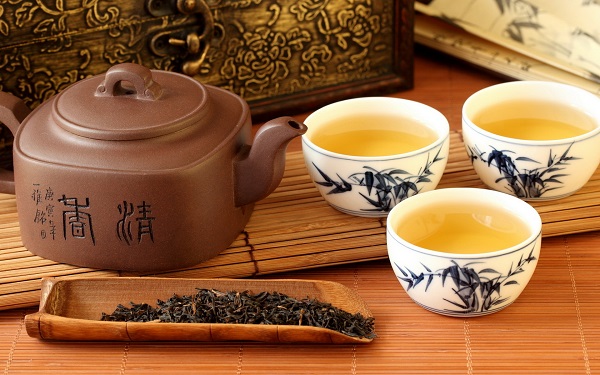 7. Robert is going to eat some mint chocolate chip ice cream. 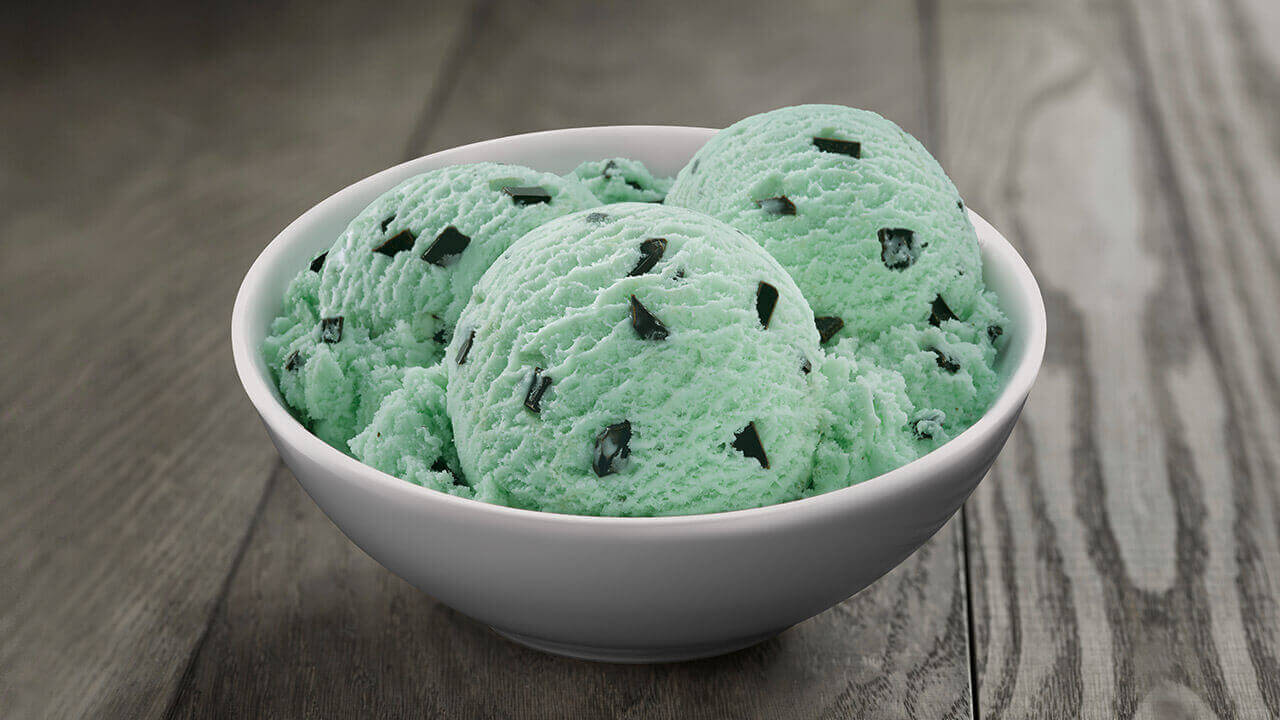 8. They are going to visit to Washington D.C.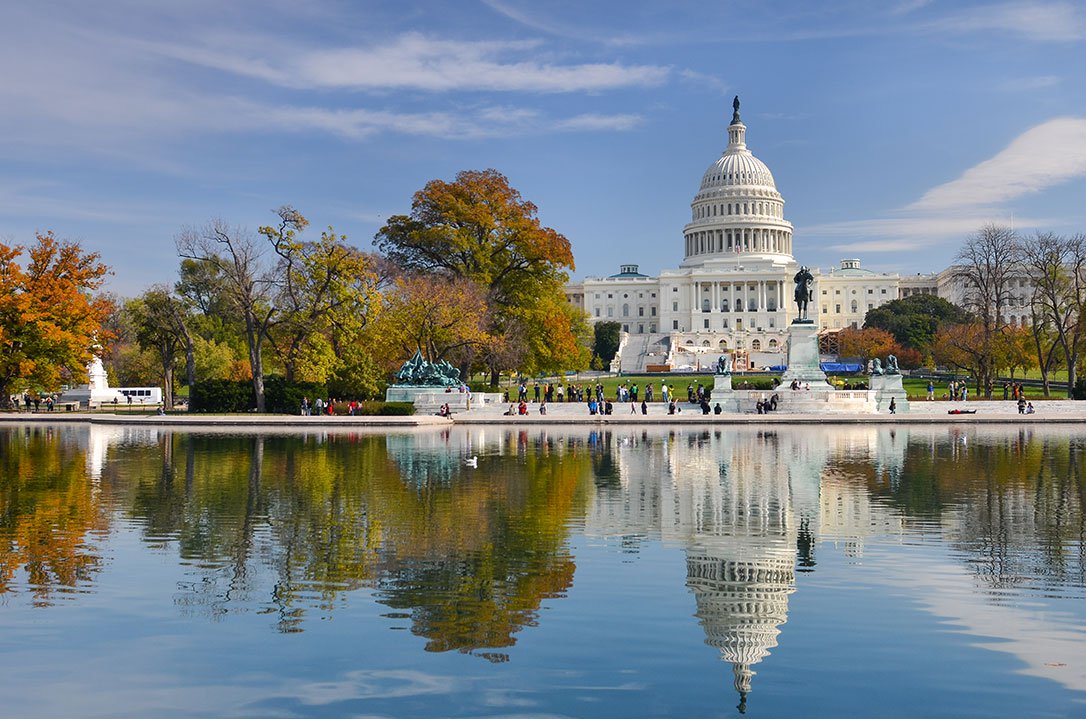 9. The kids are going to play soccer.  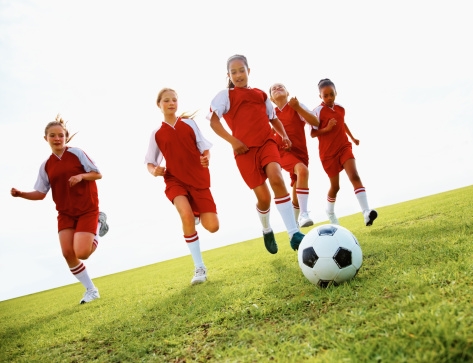 10. They are going to have dinner.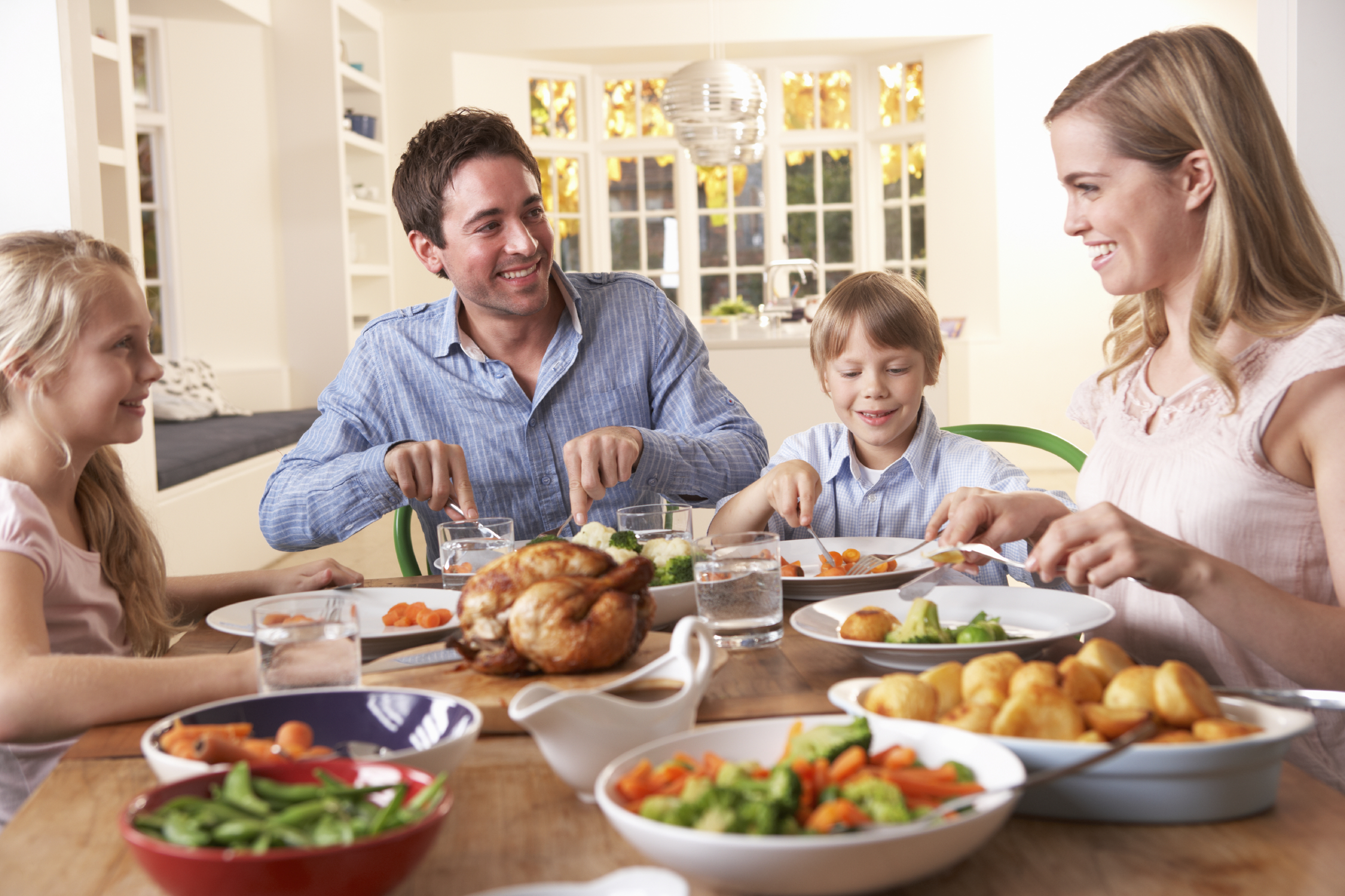 Exercise 3Will or Going to?Choose the right answer.
Начало формы	Exercise 4Look at the pictures and make the sentences using the following verbs: Swim, rain, feed, win, eat, predict, solve, go, get up, serve, play, dance, shine, be, direct, fightShe is going to swim tomorrow.It is going to rain tomorrow.She is going to win the Oscar.I am going to feed fish.Is he going to eat the pineapple?She is going to predict your future.Susan is going to solve the mystery.She is going to go to the beach.I am going to get up early.She is going to serve some tea.I am going to play the piano.I am going to dance at your party.The sun is going to shine tomorrow.Is he going to be a soldier?Steve is going to direct the film.Is he going to fight the fire? 1.I feel really tired. I think I ______ go to bed.I feel really tired. I think I ______ go to bed.I feel really tired. I think I ______ go to bed.I feel really tired. I think I ______ go to bed.I feel really tired. I think I ______ go to bed.a. willb. am going to a. willb. am going to 2.Where are you going?

I ______ visit a customer.Where are you going?

I ______ visit a customer.Where are you going?

I ______ visit a customer.Where are you going?

I ______ visit a customer.Where are you going?

I ______ visit a customer. a. I will a. I will b. I am going to b. I am going to3.  Do you need help? No, thanks. John ______ help me.3.  Do you need help? No, thanks. John ______ help me.3.  Do you need help? No, thanks. John ______ help me.3.  Do you need help? No, thanks. John ______ help me.3.  Do you need help? No, thanks. John ______ help me. a. will a. will b. is going to b. is going to4.Would you prefer tea or coffee?

I ______ have some coffee, please.Would you prefer tea or coffee?

I ______ have some coffee, please.Would you prefer tea or coffee?

I ______ have some coffee, please.Would you prefer tea or coffee?

I ______ have some coffee, please.Would you prefer tea or coffee?

I ______ have some coffee, please. a. will a. will b. am going to b. am going to5.Would you like to come to my house for dinner and talk about this?

Good idea. I ______ bring some wine.Would you like to come to my house for dinner and talk about this?

Good idea. I ______ bring some wine.Would you like to come to my house for dinner and talk about this?

Good idea. I ______ bring some wine.Would you like to come to my house for dinner and talk about this?

Good idea. I ______ bring some wine.Would you like to come to my house for dinner and talk about this?

Good idea. I ______ bring some wine. a. will a. will b. am going to b. am going to6.I've already decided. I ______ buy a new carI've already decided. I ______ buy a new carI've already decided. I ______ buy a new carI've already decided. I ______ buy a new carI've already decided. I ______ buy a new car a. will a. will b. am going to b. am going to7.What are your plans for next week?

I ______ to fly to New York on business. Probably on Tuesday but I haven't bought my ticket yet.What are your plans for next week?

I ______ to fly to New York on business. Probably on Tuesday but I haven't bought my ticket yet.What are your plans for next week?

I ______ to fly to New York on business. Probably on Tuesday but I haven't bought my ticket yet.What are your plans for next week?

I ______ to fly to New York on business. Probably on Tuesday but I haven't bought my ticket yet.What are your plans for next week?

I ______ to fly to New York on business. Probably on Tuesday but I haven't bought my ticket yet.a. willa. will b. am going to b. am going to8.What are your plans for the holidays?

I ______ visit my parents for a few days and then go to Scotland.What are your plans for the holidays?

I ______ visit my parents for a few days and then go to Scotland.What are your plans for the holidays?

I ______ visit my parents for a few days and then go to Scotland.What are your plans for the holidays?

I ______ visit my parents for a few days and then go to Scotland.What are your plans for the holidays?

I ______ visit my parents for a few days and then go to Scotland.a. will a. will b. am going tob. am going to9.Why are you wearing your best suit?

I ______ have lunch with my biggest customer.a. I willb. I am going toWhy are you wearing your best suit?

I ______ have lunch with my biggest customer.a. I willb. I am going toWhy are you wearing your best suit?

I ______ have lunch with my biggest customer.a. I willb. I am going toWhy are you wearing your best suit?

I ______ have lunch with my biggest customer.a. I willb. I am going toWhy are you wearing your best suit?

I ______ have lunch with my biggest customer.a. I willb. I am going to10.Do you want to have the chicken or the beef?

I think ______ have the beef.Do you want to have the chicken or the beef?

I think ______ have the beef.Do you want to have the chicken or the beef?

I think ______ have the beef.Do you want to have the chicken or the beef?

I think ______ have the beef.Do you want to have the chicken or the beef?

I think ______ have the beef.a. will a. will a. will a. will b. am going to b. am going to b. am going to b. am going to 11.My head hurts.

Sit down and I ______ get you an aspirin.My head hurts.

Sit down and I ______ get you an aspirin.My head hurts.

Sit down and I ______ get you an aspirin.My head hurts.

Sit down and I ______ get you an aspirin.My head hurts.

Sit down and I ______ get you an aspirin. a. will a. will b. am going to b. am going to12.We need some more ink for the printer.

I ______ go to the shop and get some.We need some more ink for the printer.

I ______ go to the shop and get some.We need some more ink for the printer.

I ______ go to the shop and get some.We need some more ink for the printer.

I ______ go to the shop and get some.We need some more ink for the printer.

I ______ go to the shop and get some.a. willa. will b. am going to b. am going to13.Look! There's smoke coming out of the photocopier.

You turn it off and I ______ call the safety officerLook! There's smoke coming out of the photocopier.

You turn it off and I ______ call the safety officerLook! There's smoke coming out of the photocopier.

You turn it off and I ______ call the safety officerLook! There's smoke coming out of the photocopier.

You turn it off and I ______ call the safety officerLook! There's smoke coming out of the photocopier.

You turn it off and I ______ call the safety officer a. will a. will b. am going to b. am going to14.I cannot see how to use this printer.

Don't worry. I ______ help you.I cannot see how to use this printer.

Don't worry. I ______ help you.I cannot see how to use this printer.

Don't worry. I ______ help you.I cannot see how to use this printer.

Don't worry. I ______ help you.I cannot see how to use this printer.

Don't worry. I ______ help you. a. will            b. am going to            b. am going to            b. am going to15.I need to speak to you today.

I'm going out now but I ______ be back.I need to speak to you today.

I'm going out now but I ______ be back.I need to speak to you today.

I'm going out now but I ______ be back.I need to speak to you today.

I'm going out now but I ______ be back.I need to speak to you today.

I'm going out now but I ______ be back. a. will b. am going to 